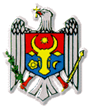                                        REPUBLICA MOLDOVA        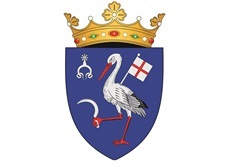 CONSILIUL RAIONAL TELENEȘTI MD-5801, or.Teleneşti, str.31 August, 9 tel: (258)2-20-58, 2-26-50, fax: 2-24-50www.telenesti.md,  consiliul@telenesti.md, posta@telenesti.md	DECIZIE nr. 6/12 din 13 decembrie 2018  „Cu privire la stabilirea unor suplimente salariale   personalul de conducere din Instituțiile Medico – Sanitare  Publice a căror fondator  este Consiliul raional”Examinând demersurile înaintate de către conducătorii Instituțiilor Medico – Sanitare Publice (în continuare IMSP), în scopul motivării financiare a personalului de conducere din IMSP a căror fondator este Consiliul raional, ținând cont de prevederile art. art. 25, 26 și 30 al Regulamentului privind salarizarea angajaţilor din instituţiile medico-sanitare publice încadrate în sistemul asigurărilor obligatorii de asistenţă medicală aprobat prin Hotărârea Guvernului nr. 837 din 06.07.2016, Legii 246 din 23.11.2017 Cu privire la întreprinderea de stat și municipală, art.7(c), art.8(l), ținând cont de faptul că salariaților din cadrul instituțiile respective le va fi acordat ajutorul material unic și premiul unic, în baza Contractului Colectiv de Muncă, având avizul pozitiv al Comisiei consultative pentru probleme sociale, în temeiul art. art. 43 al. (2), 46 al Legii privind administrația publică locală nr. 436-XVI din 28.12.2006 Consiliul raional, DECIDE:1. Se aprobă acordarea unor suplimente salariale personalului de conducere din cadrul IMSP pentru anul 2018, după cum urmează:a) Spitalul Raional Telenești, ajutorului material unic și a premiului unic personalului de conducere pentru anul 2018, in mărimea unui salariu de funcție, după cum urmează:- Bivol Alexei -  director IMSP;- Gori Ștefan – vice director medical;- Gheorghișenco Silvia - contabil șef;- Nederiță Vera - șef serviciul economic; a1 )Spitalul Raional Telenești, premiul unic, în mărime de un salariu de funcție d-nei Nederiță Vera - șef serviciul economic, cu prilejul vârstei jubileului, conform contractului colectiv de muncăb) Centrul de Sănătate Sărătenii Vechi, ajutorului material unic și a premiului unic personalului de conducere pentru anul 2018, in mărimea unui salariu lunar, după cum urmează:- Porcescu Nicolae - șef IMSP.c) IM CSR Telenești, premiul unic personalului de conducere pentru anul 2018, în mărime de un salariu de funcție :- Cimpoi Elena – director IM.d) IMSP CS Mîndrești premiu unic personalului de conducere pentru anul 2018 în mărime de un salariu lunar:- Bîlici Varvara – șef IMSP.e) IMSP Centrul de Sănătate Telenești, premiu cu ocazia sărbătorilor de iarnă personalului de conducere, în cuantum de 60% din salariul lunar, după cum urmează:- Avricenco Valeriu - șef interimar ;- Pinteac Svetlana - contabil șef;- Catrinescu Iacob - șef serviciul economic.f) IMSP Centrul de Sănătate Căzănești, ajutorului material și a premiului  personalului de conducere pentru anul 2018, in mărimea unui salariu lunar, după cum urmează:- Cristea Anatolie - șef IMSP.2. Sursele financiare pentru achitarea suplimentelor salariale prevăzute la punctele 1, se vor achita din contul și în limita fondului de salarizare  a instituțiilor medicale nominalizate.  3. Executarea prevederilor deciziei date se pune în seama Contabililor-șefi din cadrul instituțiilor vizate, conform atribuțiilor de funcție. 4. Controlul asupra executării prezentei decizii se pune în seama Vicepreședintelui raionului pentru probleme sociale.5. Prezenta decizie urmează a fi adusă la cunoştinţa titularilor funcțiilor vizate, se publică pe site-ul www.telenesti.md , inclusiv în buletinul informativ „Monitorul de Telenești” şi intră în vigoare la data includerii în Registru de Stat al actelor locale.        Președintele ședinței                                                    Vera Botezat       Secretarul Consiliului raional                                             Sergiu Lazăr 